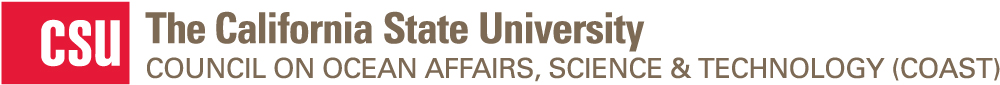 RAPID RESPONSE FUNDING PROGRAM 2016-17PROPOSAL COVER PAGEApplications accepted on a continual basis for projects to be conducted from July 1, 2016 - June 30, 2017, or until all funding is expended.All information must be typed. The Cover Page must be included with the rest of the proposal materials in one single pdf file sent to csucoast@csumb.edu.  Copy and paste Principal Investigator fields from above if there are additional PIs. Project Title:Project Title:Project Title:Project Title:Project Title:Project Title:Project Title:Project Title:Project Title:Total Amount of Funding Requested from COAST:Total Amount of Funding Requested from COAST:Total Amount of Funding Requested from COAST:Total Amount of Funding Requested from COAST:Total Amount of Funding Requested from COAST:Total Amount of Funding Requested from COAST:Total Amount of Funding Requested from COAST:Total Amount of Funding Requested from COAST:Total Amount of Funding Requested from COAST:Proposed Start Date:Proposed Start Date:Proposed Start Date:Proposed End Date:Proposed End Date:Proposed End Date:Proposed End Date:Proposed End Date:Proposed End Date:Principal Investigator 1Principal Investigator 1Principal Investigator 1Principal Investigator 1Principal Investigator 1Principal Investigator 1Principal Investigator 1Principal Investigator 1Principal Investigator 1Name:Name:Campus: Department: Department: Email:Phone:Phone:Principal Investigator 2Principal Investigator 2Principal Investigator 2Principal Investigator 2Principal Investigator 2Principal Investigator 2Principal Investigator 2Principal Investigator 2Principal Investigator 2Name:Name:Campus:Department:Department:Email:Phone:Phone:Suggested Reviewers123Name:CSU Campus:Department:Email:Application SubmissionApplication SubmissionApplication SubmissionApplication SubmissionApplication SubmissionSubmitted By:Campus:Position:Email:Phone: